Спортивное эколого-оздоровительное развлечение«Сохраним природу»    17 июня 2022 года в детском саду «Сибирячок» с. Абтское, корпус № 1, среди средней и старшей групп, прошло итоговое мероприятие спортивного эколого-оздоровительного развлечения «Сохраним природу».     Праздник проводился с целью становления ценностей здорового образа жизни и правил поведения в природеМероприятие началось со стихотворения В. Берестова «Дерево, трава, цветок и птица
Не всегда умеют защищаться,
Если будут уничтожены они,
На планете мы останемся одни».    Для того, чтобы начать эстафету, дети разделились на команды под названием «Апельсинки» и «Ягодки».  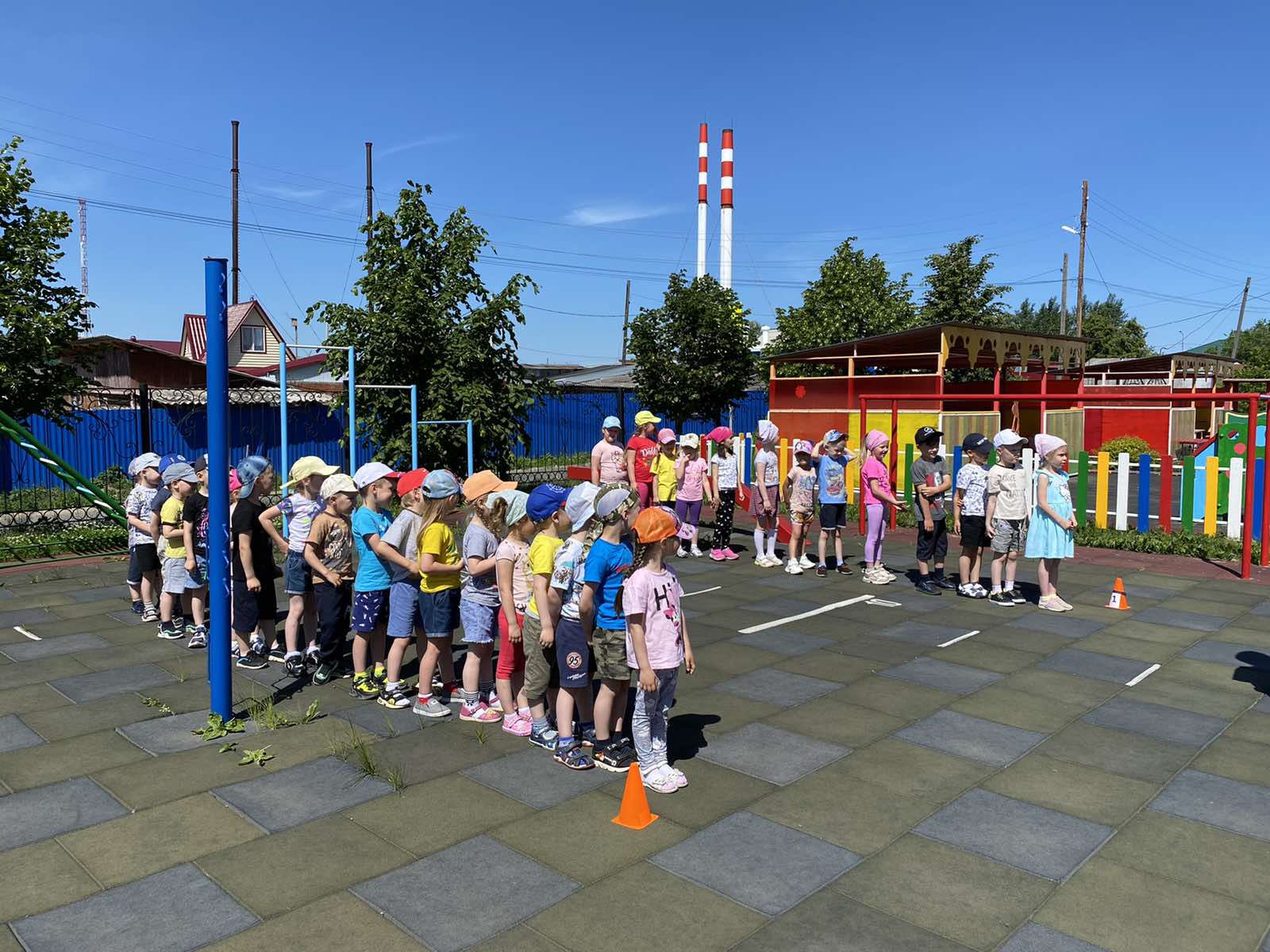 Эстафета № 1 «Чистота -  залог здоровья»Детям из каждой команды по очереди, нужно было собрать мусор, разбросанный на площадке, чья команда соберет мусор первой, та команда и побеждает.Веселая музыка, игры, способствовали активности и высокому эмоциональному подъему интереса у детей. 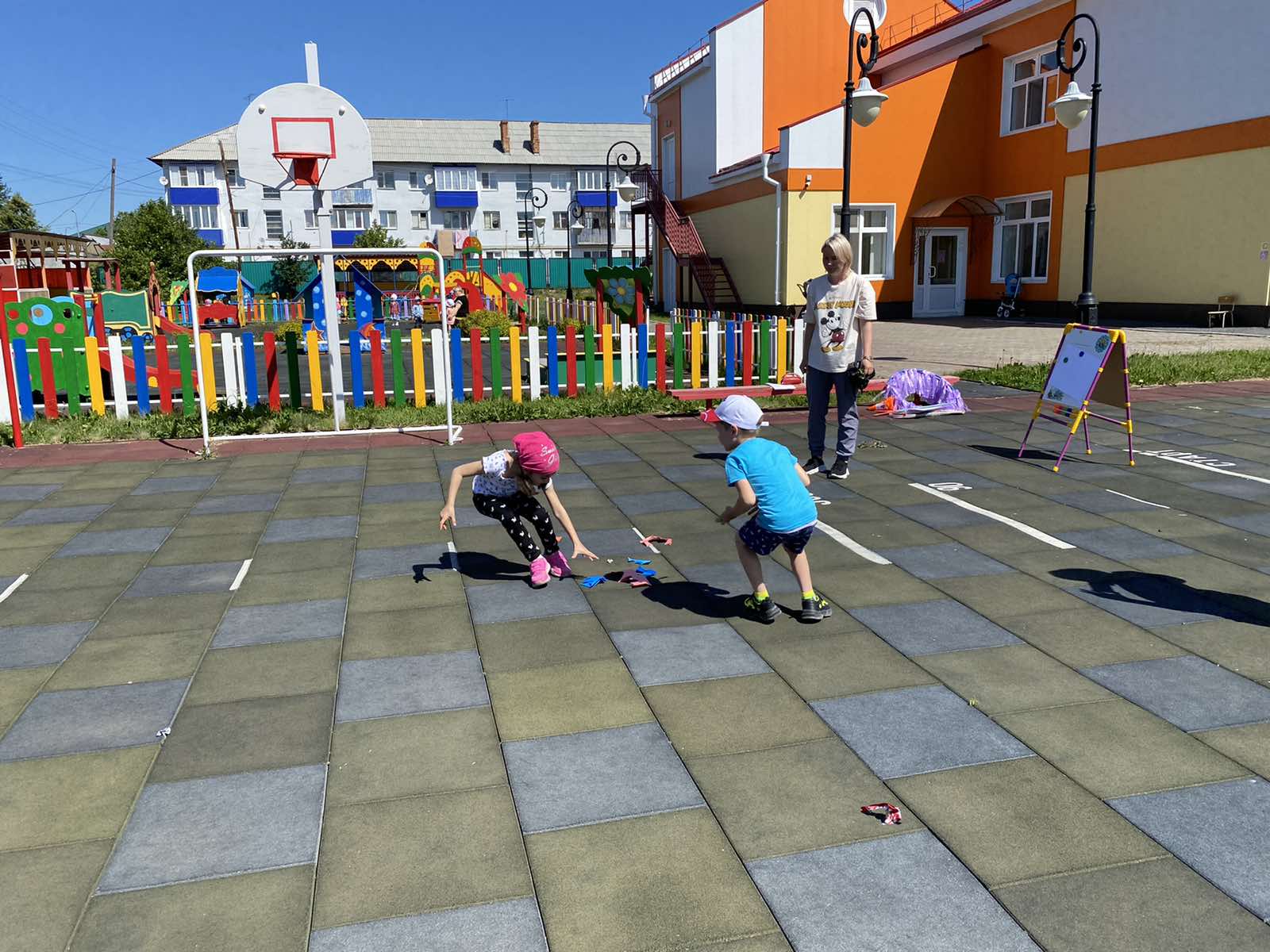 Эстафета № 2 «Посади деревце»Детям из каждой команды по очереди, нужно по очереди пробежать змейкой до мольберта, нарисовать дерево, вернуться обратно.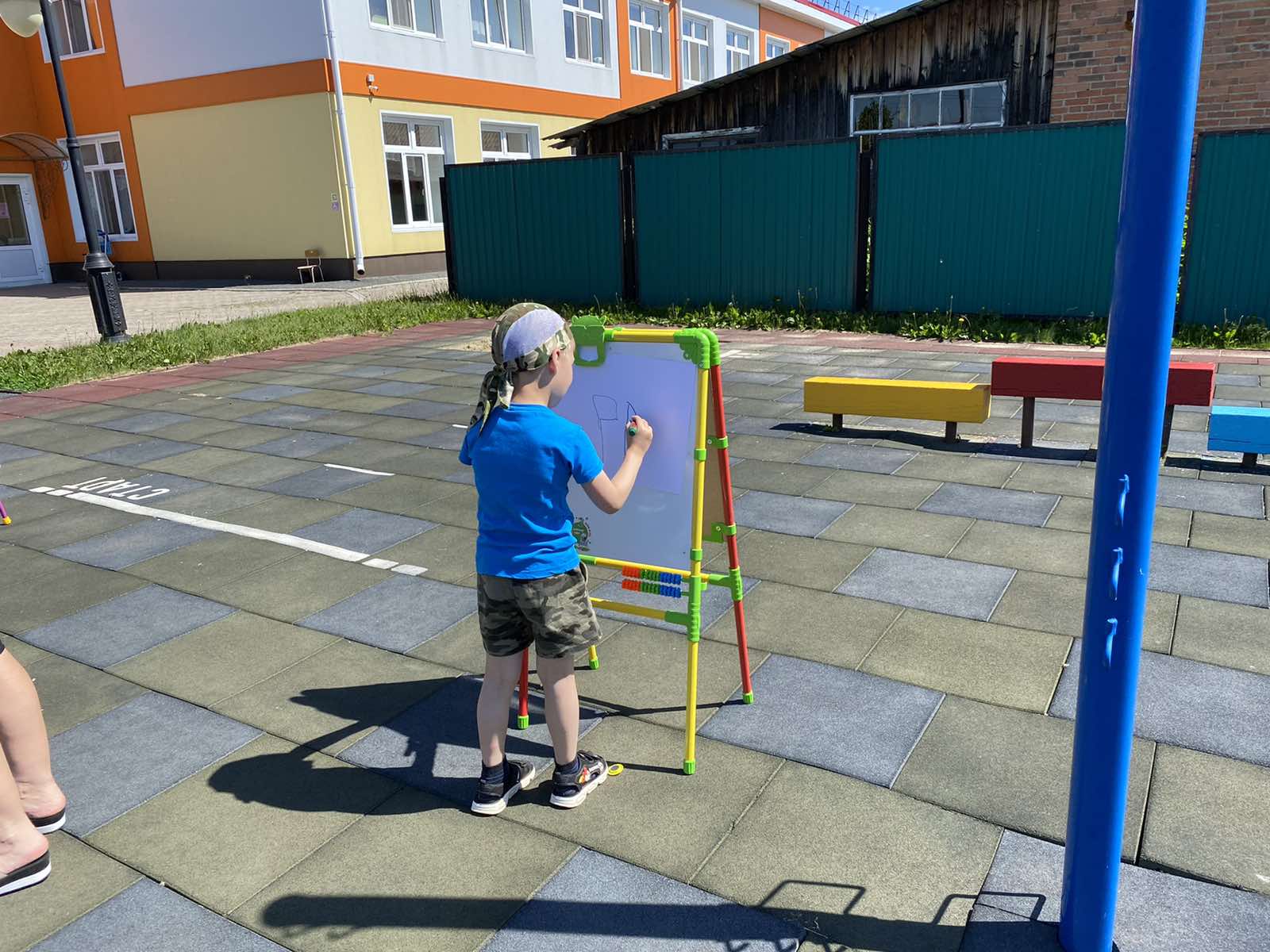 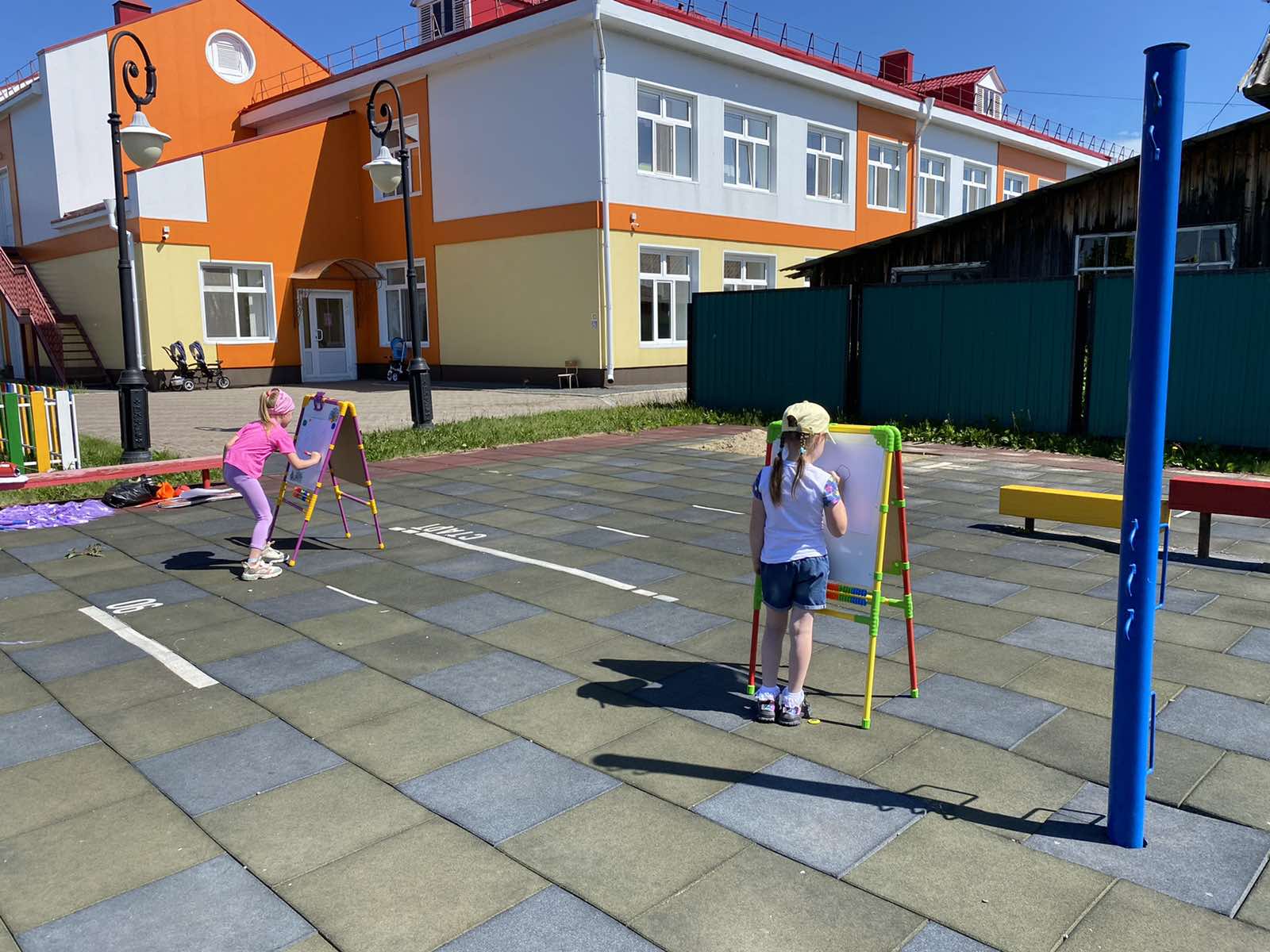 Эстафета № 3 «Потуши пожар»Ребятам из каждой команды, по очереди нужно пробежать с мячом, через кольцо, и вернуться обратно, кто быстрее выполнит упражнение, та команда и победит.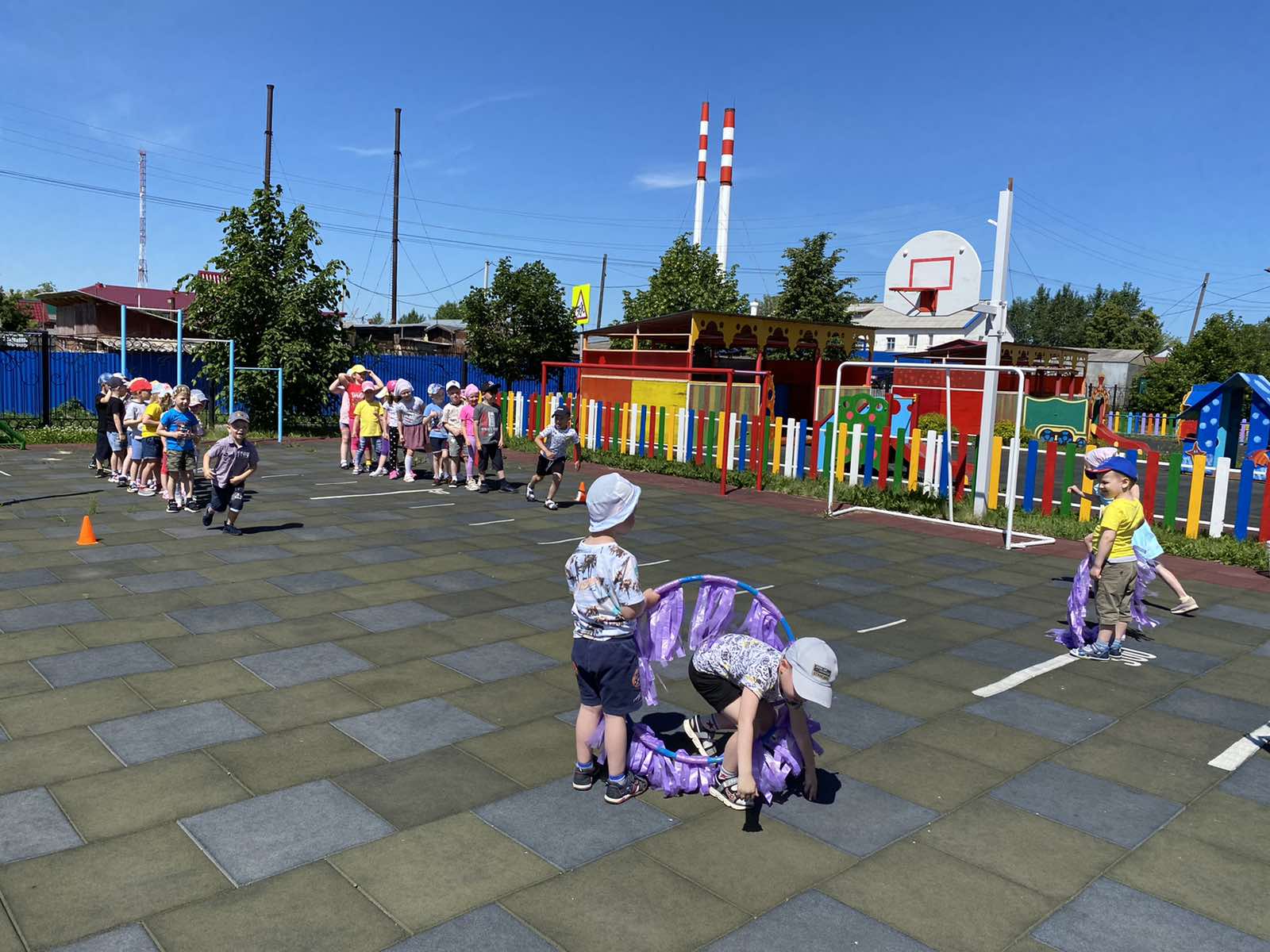 Эстафета № 4 «Витаминка для дерева»Детям из каждой команды по очереди, нужно с мячом пробежать змейкой все фишки, ударить об асфальт мяч и вернуться обратно, передавая мяч друг, другу.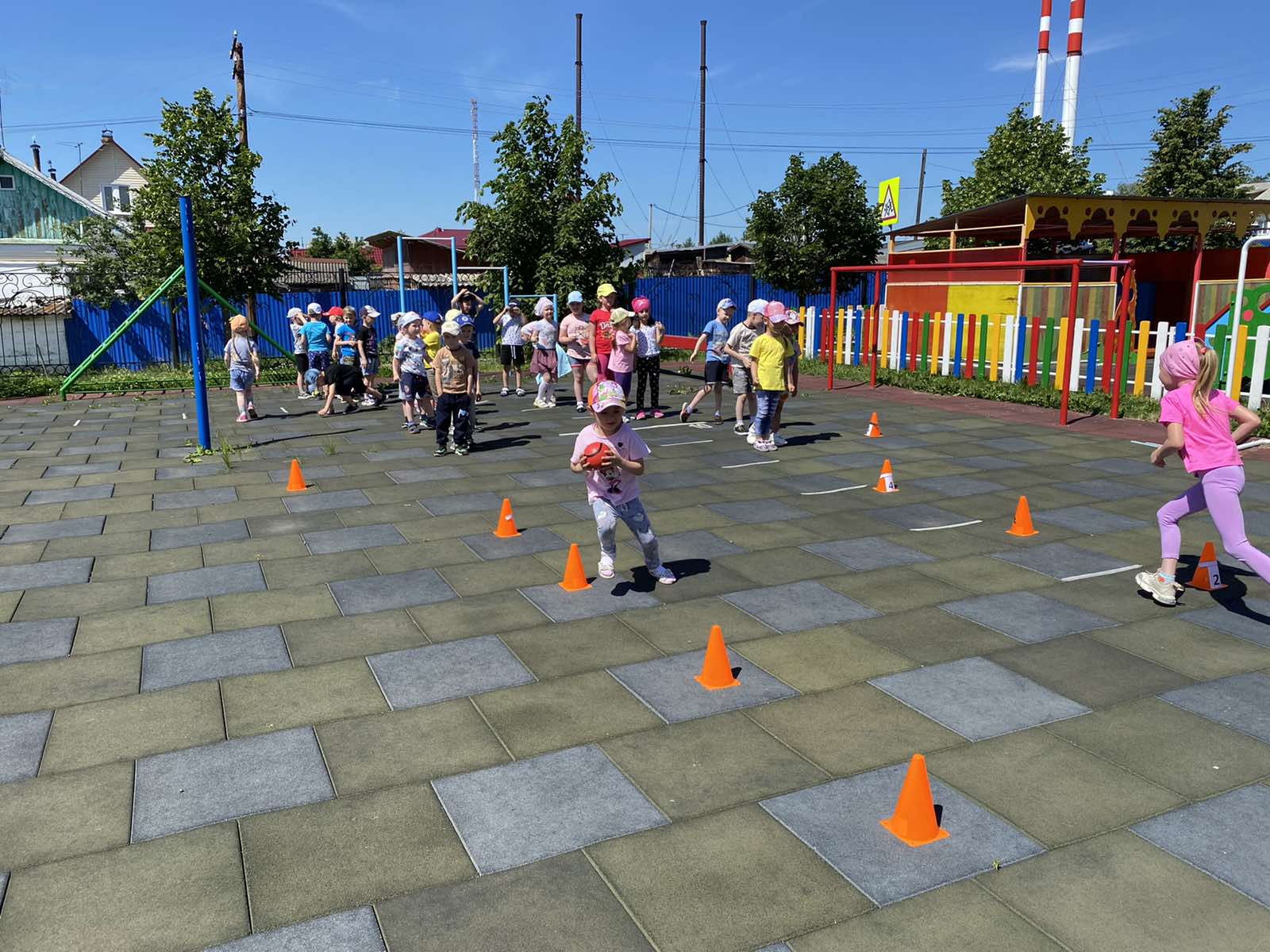 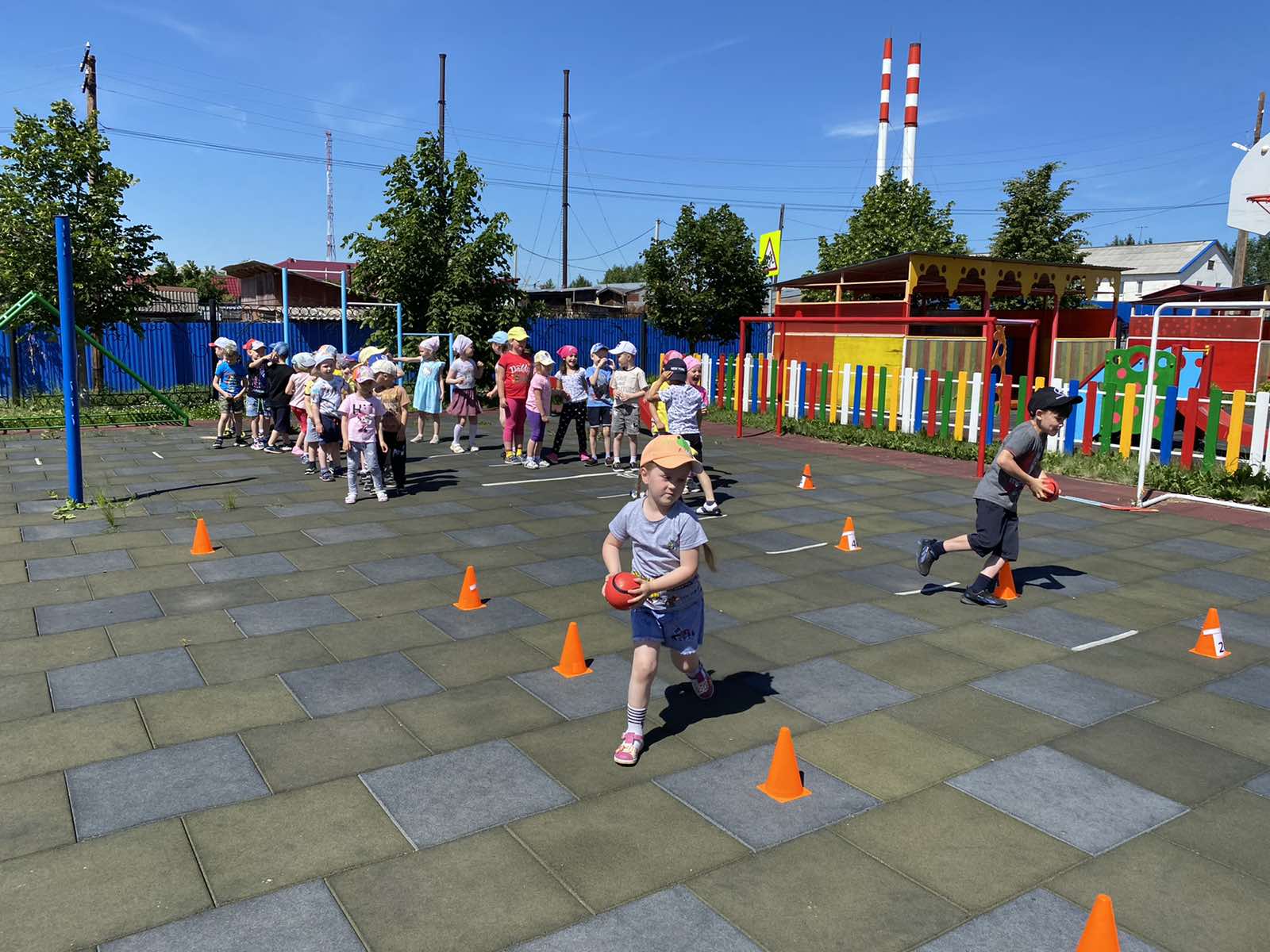 Развлечение прошло очень интересно и весело. Это мероприятия запомнится нашим ребятам.Автор: Бушуева Людмила Александровна,  воспитатель МАДОУ АР детский сад  «Сибирячок»